13/04/2023 12:02BionexoRESULTADO – TOMADA DE PREÇON° 2023132TP34369HEMUO Instituto de Gestão e Humanização – IGH, entidade de direito privado e sem finslucrativos, classificado como Organização Social, vem tornar público o resultado daTomada de Preços, com a finalidade de adquirir bens, insumos e serviços para oHEMU - Hospital Estadual da Mulher, com endereço à Rua R-7, S/N, Setor Oeste,Goiânia, CEP: 74.125-090.Bionexo do Brasil LtdaRelatório emitido em 13/04/2023 12:01CompradorIGH - HEMU - Hospital Estadual da Mulher (11.858.570/0002-14)Rua R 7, esquina com Av. Perimetral s/n - Setor Oeste - GOIÂNIA, GO CEP: 74.530-020Relação de Itens (Confirmação)Pedido de Cotação : 270876225COTAÇÃO Nº 34369 - EQUIPAMENTO - HEMU FEV/2023Frete PróprioObservações: *PAGAMENTO: Somente a prazo e por meio de depósito em conta PJ do fornecedor. *FRETE: Sóserão aceitas propostas com frete CIF e para entrega no endereço: RUA R7 C/ AV PERIMETRAL, SETOR OESTE,Goiânia/GO CEP: 74.125-120, dia e horário especificado. *CERTIDÕES: As Certidões Municipal, Estadual deGoiás, Federal, FGTS e Trabalhista devem estar regulares desde a data da emissão da proposta até a data dopagamento. *REGULAMENTO: O processo de compras obedecerá ao Regulamento de Compras do IGH,prevalecendo este em relação a estes termos em caso de divergência.Tipo de Cotação: Cotação NormalFornecedor : Todos os FornecedoresData de Confirmação : TodasFaturamentoMínimoValidade daPropostaCondições dePagamentoFornecedorPrazo de EntregaFrete ObservaçõesCirurgica Goiania EireliGOIÂNIA - GOMarcelo Simoes Gusmao - (62) 99161-7 dias apósconfirmação1R$ 500,000020/02/202330 ddlCIFnull4121diretor@cirurgicagoiania.com.brMais informaçõesProgramaçãode EntregaPreço PreçoUnitário FábricaValorTotalProdutoCódigoFabricante Embalagem Fornecedor Comentário JustificativaRent(%) QuantidadeUsuárioCARRO DETRANSPORTEDE CILINDRO1M3 -PRODUZIDOEM AÇOTUBULAR DE/4 CHAPA 18 EBASE EM3FERRO CHAPA16, AMBOSCOM PINTURAÉPOXI NA CORBRANCA - ALÇAPARATRANSPORTEEM FORMATOTUBULAR ECORRENTE E 53532OU VELCROSPARA FIXAR OCILINDRO COMPOSSIBILIDADEDE;SAN CAMILOE A PHDCARRO DETRANSPORTEDECILINDRO1M3 -DIVERSAS -DIVERSOSDaniellyEvelynPereira DaCruzHOSPITALAR:NÃOCirurgicaGoianiaEireliATENDEM AR$R$R$1-UNDnull5 UnidadeFORMA DE 775,0000 0,0000PAGAMENTOSOLICITADO,3.875,000027/02/202313:44SOMENTE AVISTAREGULAGEM.- 2RODÍZIOS DE 3EM SILICONE EDOIS PÉS FIXOEM AÇOTUBULAR -ANEL EMBARRA CHATA1/8 PRÓXIMO ABASE -GARANTIAMÍNIMA DE 12MESESTotalParcial:R$5.03.875,0000https://bionexo.bionexo.com/jsp/RelatPDC/relat_adjudica.jsp1/2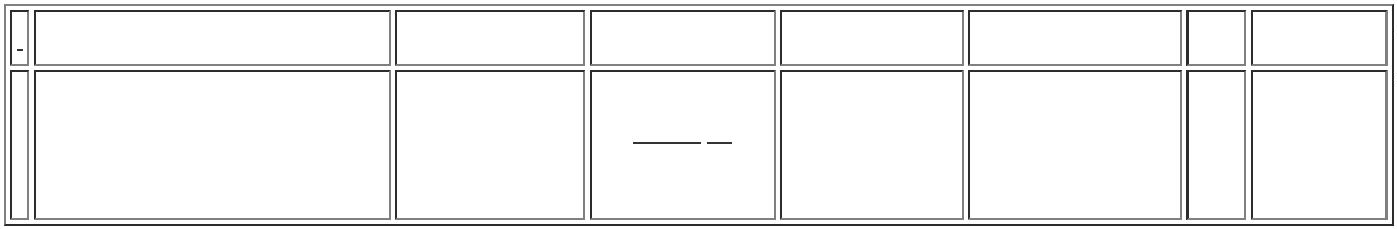 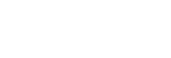 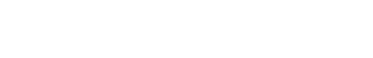 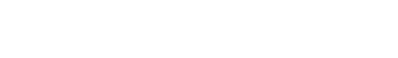 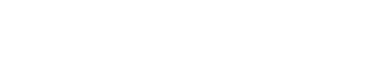 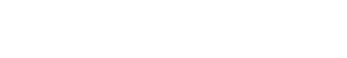 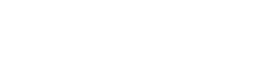 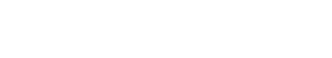 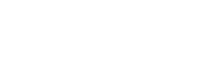 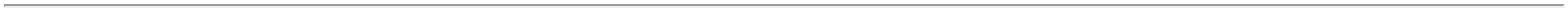 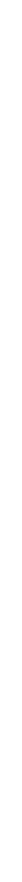 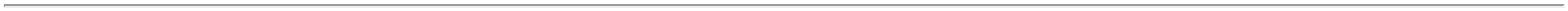 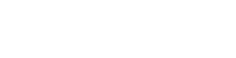 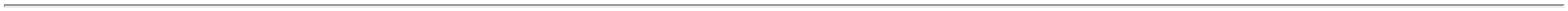 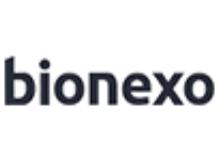 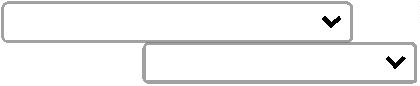 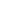 13/04/2023 12:02BionexoTotal de Itens da Cotação: 1Total de Itens Impressos: 1TotalGeral:R$5.03.875,0000Clique aqui para geração de relatório completo com quebra de páginahttps://bionexo.bionexo.com/jsp/RelatPDC/relat_adjudica.jsp2/2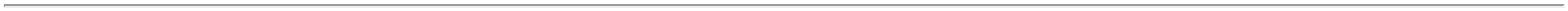 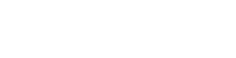 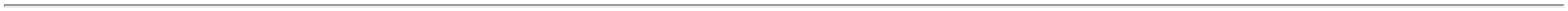 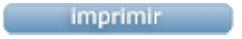 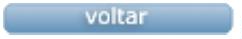 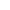 